Проектпо экспериментальнойдеятельностив старшей группе №11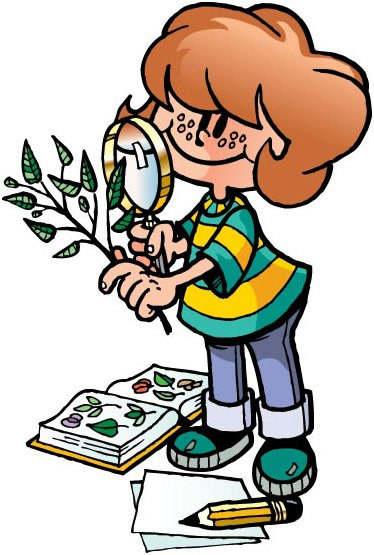       В системе образования ДОУ появляется множество новых  методов работы с детьми. Вместе с этим меняются задачи и цели обучения. Современный образовательный процесс в ДОУ немыслим без поиска новых, более эффективных технологий, призванных содействовать развитию творческих способностей детей, формированию навыков саморазвития и самообразования. Следовательно, одним из главных направлений деятельности ДОУ является разностороннее развитие личности ребенка, его умений и навыков работы в коллективе, повышение мотивации к обучению. 
Детское экспериментирование - это активная деятельность правильной организации. Дети становятся в ней субъектами: носителями предметно-практической деятельности и познания «Активный делатель» - источник осознанной, целенаправленной активности. В деятельности есть субъект отношений, который характеризуется активностью, уникальностью, сознательной и творческой свободой, т.е. ребёнку представится возможность саморазвития, самореализации и возможность быть самим собой.

Детская экспериментальная деятельность способствует сохранению полноценного здоровья и развития личности дошкольников. Отвечает также современным требованиям концепции модернизации российского образования: «развивающему обществу нужны современно образованные, нравственные предприимчивые люди, которые могут самостоятельно принимать ответственные решения в ситуации выбора, прогнозируя их возможные последствия, способны к сотрудничеству, отличаются любознательностью, динамизмом, конструктивностью, развитым чувством ответственности за судьбы страны».

Современный образовательный процесс немыслим без поиска новых, более эффективных технологий, призванных содействовать развитию творческих способностей детей, формированию навыков саморазвития и самообразования. Этим требованиям в полной мере отвечает экспериментальная деятельность, исходя из реальностей сегодняшнего дня, возросших требований к универсальности знаний. 

В совершенстве владеть всеми экспериментальными умениями под силу не каждому старшему дошкольнику, но определенных успехов можно добиться в результате тех усилий и условий, которые в данной ситуации может выстроить экспериментальная деятельность.
Актуальность разрабатываемого проекта:

   Дети дошкольного возраста по своей природе пытливые исследователи окружающего мира, поэтому организация детского экспериментирования, которая понимается нами как особый способ духовно - практического освоения действительности, направлена на создание таких условий, в которых предметы  наиболее ярко обнаруживают свою сущность, скрытую в обычных  ситуациях и как игровая деятельность способствует развитию целостной личности. Поисковая активность, выраженная в потребности исследовать окружающий мир, заложена генетически, является одним из главных и естественных проявлений детской психики.

Актуальность заявленной проблемы:

   На сегодняшний период в дошкольном образовании особенно остро стоит проблема организации основного ведущего вида деятельности в познании окружающего мира в период дошкольного детства - экспериментирования. Эта деятельность, равноценно влияет на развитие личности ребёнка также как и игровая. В идеале наличие этих двух истинно детских видов деятельности является благоприятным условием для развития дошкольников.

Цель проекта: 

   Способствовать развитию у детей познавательной активности, любознательности, потребности в умственных впечатлениях детей, стремления к самостоятельному познанию и размышлению, что в свою очередь приведёт к интеллектуальному, эмоциональному развитию. Сроки проекта: Проект рассчитан на один год для детей средней группы. Совместная деятельность воспитателя с детьми организуется 1 раз в неделю по 20-25 минут.
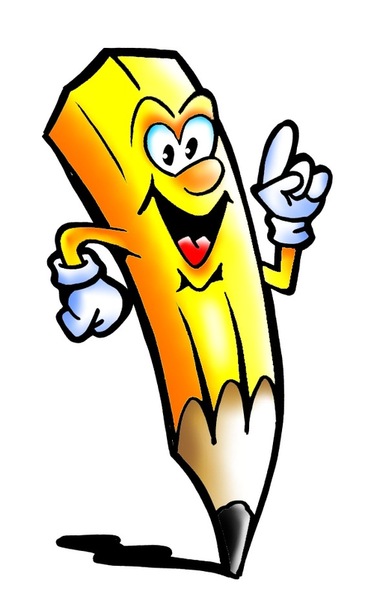 Задачи экспериментальной деятельности:

1.Расширение представлений детей об окружающем мире 

2. Развитие у детей умений пользоваться приборами - помощниками при проведении игр-экспериментов.

3. Развитие у детей умственных способностей:

- развитие мыслительных способностей: анализ, классификация, сравнение, обобщение;

- формирование способов познания путём сенсорного анализа.

4. Социально-личностное развитие каждого ребёнка: развитие коммуникативности, самостоятельности, наблюдательности, элементарного самоконтроля и саморегуляции своих действий.

Форма работы:
1. Небольшими подгруппами с учётом уровня развития и познавательных интересов детей.
2. Фронтальная работа.
3. Индивидуальная работа.

Предполагаемые промежуточные и конечные результаты:
1. Усвоение детьми знаний, представлений об окружающем мире.
2. Создание единого инновационного пространства.
3. Чёткое выполнение поставленной задачи.
4. Повышение уровня мотивации к занятиям.

Гипотеза:
 Организация экспериментальной деятельности с детьми дошкольного возраста будет оптимальной при условии теоретического изучения особенностей экспериментального обучения, перехода в режим экспериментального функционирования и включения детей в культурно-образовательные виды деятельности.

  Предполагаемые результаты:
В свободной атмосфере работы дети развивают свои умения:
Коммуникативные: умение слушать, обсуждать, визуализировать свою идею;Манипулятивные: координация движений, умение пользоваться инструментами и технологиями;Социальные: совместное обдумывание и обсуждение, способность исполнять разные социальные роли, терпимость к другому, самодисциплина.Требования к воспитательно-образовательному  процессу.

1. Побуждать детей формулировать имеющиеся у них идеи и представления, высказывать их в явном виде.

2. Сталкивать воспитанников с явлениями, которые входят в противоречие с имеющимися представлениями.

3. Побуждать детей выдвигать альтернативные объяснения, предположения, догадки.

4. Давать дошкольникам возможность исследовать свои предположения в свободной и ненапряженной обстановке, особенно — путем обсуждений в малых группах.

5. Давать детям возможность применять новые представления применительно к широкому кругу явлений, ситуаций — так, чтобы они могли оценить их прикладное значение.

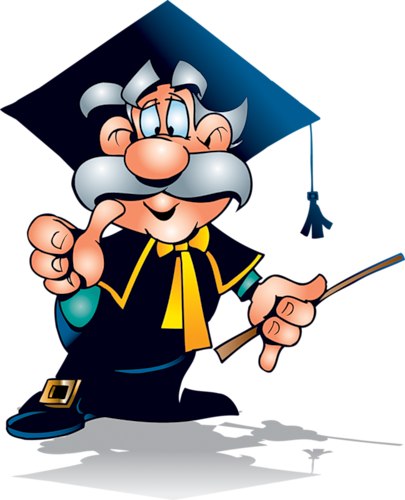 Работа с родителями:

Содержание деятельности воспитателя в процессе взаимодействия с семьей включает следующее:

- анкетирование родителей, 

- ознакомление родителей с результатами мониторинга в рамках опытно-экспериментального проекта

- участие в постоянно действующем круглом столе «Здоровый ребёнок»

-к омплектование фонда справочных пособий и информационного материала для родителей в рамках проекта.
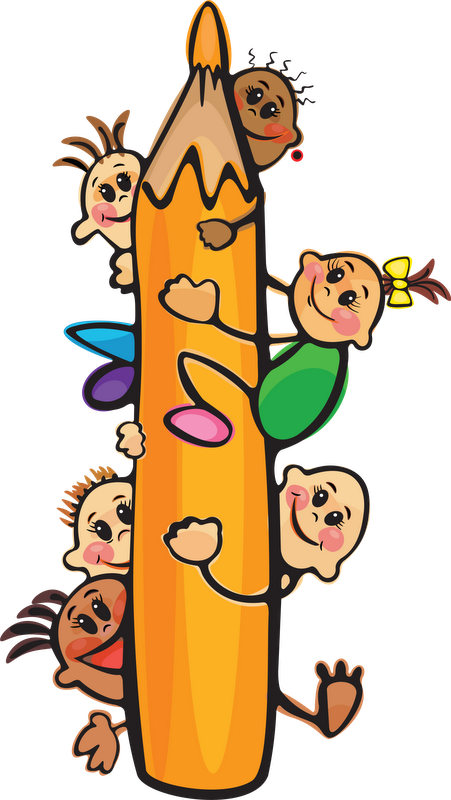 Сентябрь - Октябрь«Экспериментирование с песком и глиной»   Познакомить детей со свойствами песка, развивать умение сосредоточиться, планомерно и последовательно рассматривать объекты, умение подмечать малозаметные компоненты, развивать наблюдательность детей, умение сравнивать, анализировать, обобщать. Устанавливать причинно-следственные зависимости и делать выводы. Познакомить с правилами безопасности при проведении экспериментов.Оборудование: Сухой, чистый песок; большой, плоский лоток; маленькие лотки (тарелочки, сито, вода, глина, песочные часы, лупы, дощечки, изделия из керамики, мерные стаканчики, прозрачные ёмкости, трубочки из бумаги, полиэтиленовые бутылки, банка, карандаш.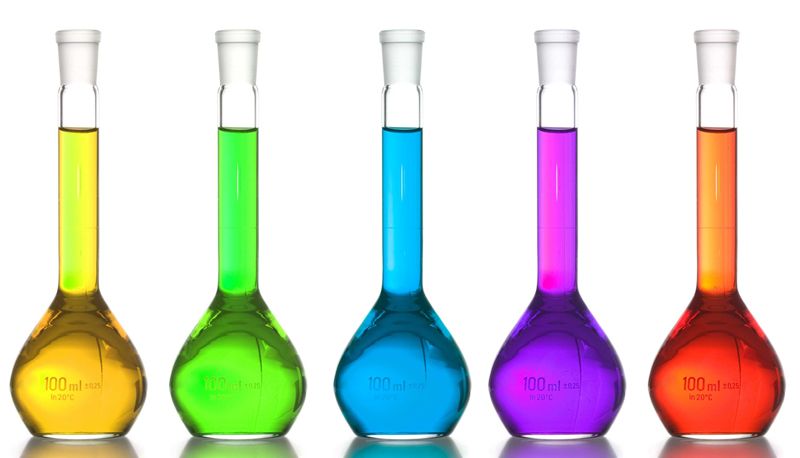 Ноябрь – декабрь«Экспериментирование с воздухом»Цель: Развивать познавательную активность детей, инициативность; развивать способность устанавливать причинно-следственные связи на основе элементарного эксперимента и делать выводы; уточнить понятие детей о том, что воздух – это не «невидимка», а реально существующий газ; расширять представления детей о значимости воздуха в жизни человека, совершенствовать опыт детей в соблюдении правил безопасности при проведении экспериментов.Оборудование: Воздушные шары, целлофановые пакеты, трубочки, прозрачные пластиковые стаканы, вертушки, ленточки, ёмкость с водой, салфетки. свеча, банка, готовые открытки, сырые картофелины.Ноябрь – декабрь«Экспериментирование с воздухом»Цель: Развивать познавательную активность детей, инициативность; развивать способность устанавливать причинно-следственные связи на основе элементарного эксперимента и делать выводы; уточнить понятие детей о том, что воздух – это не «невидимка», а реально существующий газ; расширять представления детей о значимости воздуха в жизни человека, совершенствовать опыт детей в соблюдении правил безопасности при проведении экспериментов.Оборудование: Воздушные шары, целлофановые пакеты, трубочки, прозрачные пластиковые стаканы, вертушки, ленточки, ёмкость с водой, салфетки. свеча, банка, готовые открытки, сырые картофелины.Январь«Экспериментирование с водой»Цель: Формировать у детей знания о значении воды в жизни человека; ознакомить со свойствами воды: отсутствие собственной формы, прозрачность, вода – растворитель; значение воды в жизни человека: круговорот воды в природе, источник питьевой воды, жизнь и болезни водоёмов. Развивать навыки проведения лабораторных опытов:Закреплять умение работать с прозрачной стеклянной посудой: стеклянными стаканчиками, палочками;Закреплять умение работать с незнакомыми растворами, соблюдать при этом необходимые меры безопасности.Оборудование: Прозрачные, стеклянные стаканы разной формы, фильтровальная бумага, вещества (соль, сахар, мука, крахмал, краски, травяной настой ромашки или календулы, растительное масло, воздушный шар, мерные стаканчики, камешки, мелкие игрушки (киндер).Февраль«Человек».Цель: Формировать у детей знания о собственном теле, о способах реагирования человека на окружающий мир, значении каждого органа в жизни человека. Закреплять знания детей о соблюдении личной гигиены и сохранении здоровья.Оборудование: стетоскоп, фанендоскоп, линзы разных размеров, фонарики, музыкальные инструменты, продукты питания, поднос, вата, духи, веер.Март«Экспериментирование с деревом»Цель: Познакомить детей со свойствами дерева. Овладеть средствами познавательной деятельности, способами обследования объекта. Развивать умение определять существенные признаки и свойства (структура поверхности, твёрдость, прочность, не тонет, лёгкое). Стимулировать желание детей для самостоятельного эстетического преобразования предметов.Оборудование: кора разных деревьев, большая миска, вода комнатные растения, целлофановые пакеты, земля, лупы, стека.Апрель«Магнит и его свойства. Экспериментирование с магнитом»Цель: Познакомить детей с понятием магнит. Сформировать представление о свойствах магнита. Активизировать знания детей об использовании свойств магнита человеком. Развивать познавательную активность детей, любознательность при проведении опытов; умение делать выводы. Воспитывать правильные взаимоотношения со сверстниками и взрослыми.Оборудование: Магниты разных размеров, металлические предметы, деревянные и пластмассовые предметы, вода, магнит на палочке, верёвочка, различные пуговицы.МайЭкспериментирование с почвой.Цель: Обогатить знания детей о свойствах почвы. Установить необходимость почвы для жизни растений, влияние качества почвы на рост и развитие растений.Оборудование: Почва; большой, плоский лоток; маленькие лотки (тарелочки, сито, вода, лупы, ящик для рассады, глина, песок, семена укропа, лейка, совок, палочки для рыхления.Перспективное планирование составлено на основании программ:• «Детство» под редакцией Н. Е. Вераксы, Т. С. Комаровой, М. А. Васильевой, соответствующей Федеральным государственным стандартам;• О. В. Дыбиной "Ребёнок в мире поиска";• Н. Н. Николаевой «Юный эколог»;• Н. А. Рыжовой «Наш дом - природа»;• Дыбиной О. В., Рахмановой Н. П., Щетининой В. В. «Неизведанное рядом» (Занимательные опыты и эксперименты для дошкольников);• Зубковой Н. М. «Воз и маленькая тележка чудес» (опыты и эксперименты для детей, «научные ответы на детские «почему»;• Шапиро А. И. «Секреты знакомых предметов»;• А. И. Савенкова «Методика проведения учебных исследований в детском саду»;• А. И. Иванова «Методика организации экологических наблюдений и экспериментов в детском саду».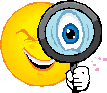 ПРИЛОЖЕНИЕ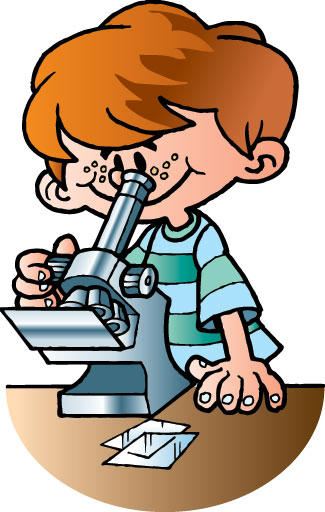 